Об утверждении административного регламента предоставления муниципальной услуги «Постановка граждан на учет для улучшения жилищных условий»В соответствии с Федеральным  законом от 27.07.2010 г. № 210-ФЗ «Об организации предоставления государственных и муниципальных услуг», администрация ПОСТАНОВЛЯЕТ: 	1. Утвердить административный регламент предоставления муниципальной услуги «Постановка граждан на учет для улучшения жилищных условий а» (приложение).	2. Признать утратившим силу постановление администрации муниципального района «Печора» от 14 октября 2014 г. № 1779 «Об утверждении административного регламента предоставления муниципальной услуги «Постановка граждан на учет для улучшения жилищных условий».	3. Настоящее постановление вступает в  силу со дня официального опубликования и  подлежит размещению на официальном портале администрации муниципального района «Печора».4. Контроль за исполнением настоящего постановления возложить на заместителя главы администрации Фукалова С.В.И.о. главы администрации                                                                    А.В. ТкаченкоАДМИНИСТРАЦИЯ МУНИЦИПАЛЬНОГО РАЙОНА «ПЕЧОРА»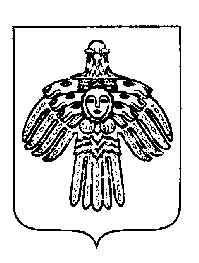 «ПЕЧОРА»  МУНИЦИПАЛЬНÖЙ  РАЙÖНСААДМИНИСТРАЦИЯ ПОСТАНОВЛЕНИЕ ШУÖМПОСТАНОВЛЕНИЕ ШУÖМПОСТАНОВЛЕНИЕ ШУÖМ «     »   октября  2015 г.г. Печора,  Республика Коми№ ________